“본 문서는 피추천인이 보지 못하도록 작성자가
 직접 E-mail (info@tim.or.kr)로 보내주시기 바랍니다.”두란노 해외선교회 선교사 훈련 추천서1. 본 문서의 다음 페이지에 양식대로 직접 워드 작업하여주십시오.2. 추천서의 맨 아래에 도장이나 사인을 대신하여 추천인의 전화번호와 속한 교회와 공동체를 기록하여 주십시오.* 문의사항이 있으시면 연락 주시기 바랍니다.전화     : 070-4464-8101 두란노 해외선교회 본부 간사 담당자 김은주 간사 홈페이지 : http://www.tim.or.kr/  E-mail   : info@tim.or.kr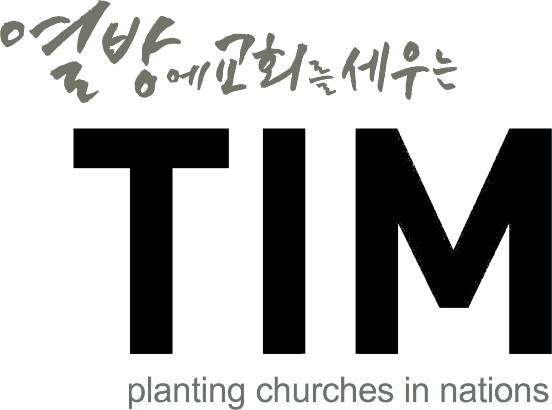 < 선교훈련 & 선교사 추천서 >피추천자(훈련 신청자) :                          추 천 인              :                                                  소속교회 :                    소속공동체 :                   1. 신청자와의 관계 : 목사(         ) 전도사(         ) 기타(                        )2. 신청자를 알아온 기간 :          년          개월3. 연락처 :※ 아래 질문을 정직하게 표기해 주십시오.   표기는 예시 처럼 밑줄로 체크해주세요.              ※ 의견을 기록해 주시면 감사하겠습니다.18. 신청자 가족의 신앙 배경에 대해 알려 주십시오.19. 추천자가 생각하는 신청자의 특기사항(성격, 신앙, 기타 사항)을 기록해 주십시오.   가. 성격면 ­    나. 신앙면 ­    다. 개인 특기 사항 ­ 20. 신청자에 대한 기타 의견위의 신청자가 두란노 해외선교회 선교사 후보자로 합당하다고 인정하여 추천합니다.년      월      일추 천 인 :                 (인) 또는  교회/공동체명과 연락처 기재요망12345674. 신앙의 열심적다1234567많다5. 선교에 대한 헌신낮다1234567높다6. 대인관계 정도 부족하다1234567충분하다7. 성실도  지속성 부족1234567매우 열심8. 적응 능력부족하다1234567열려있다9. 지적 능력 낮다1234567높다10. 자기 존중감 정도낮다1234567높다11. 지도력   수동적1234567능동적12. 성격어두움1234567유쾌/밝음13. 시간 엄수 불확실1234567확실14. 건강 정도   약함1234567건강함15. 정서적 안정감  불안정1234567안정16. 신앙 인격불균형1234567균형